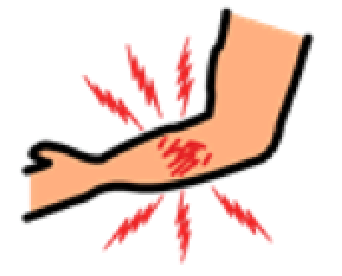 疼痛PAIN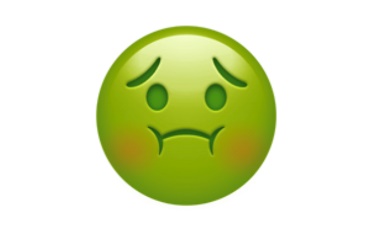 想呕吐NAUSEOUS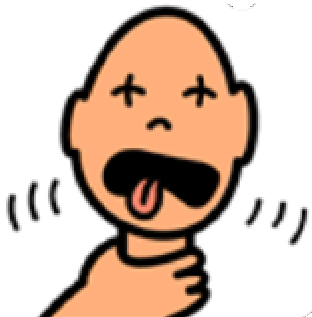 哽住CHOKING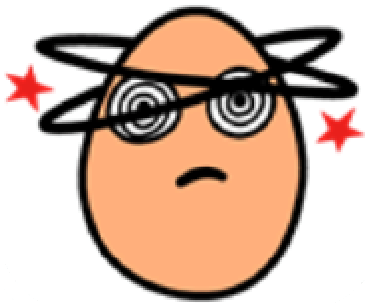 头晕DIZZY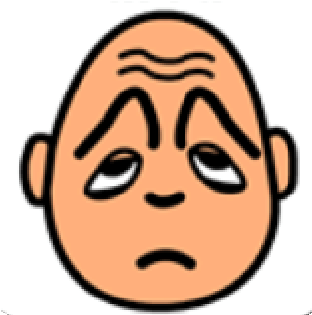 累TIRED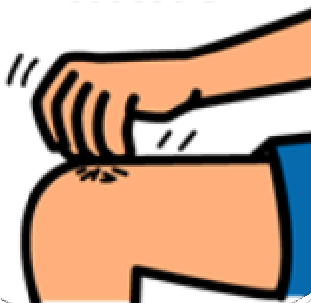 痒ITCHY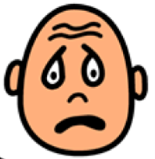 害怕I’M SCARED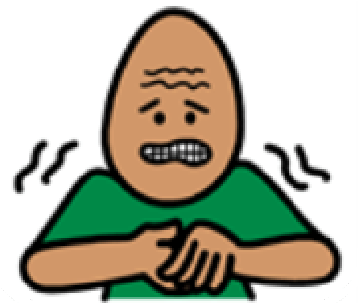 紧张I’M NERVOUS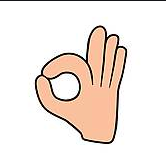 没问题I’M OKAY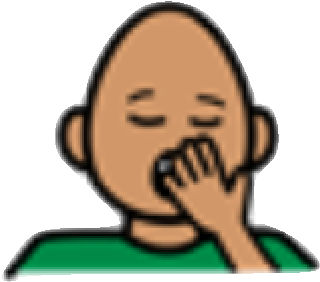 困倦I’M TIRED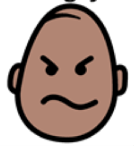 生气I’M ANGRY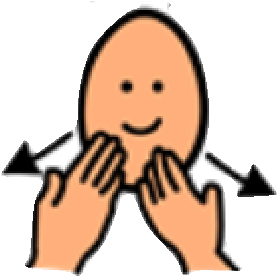 谢谢THANK YOU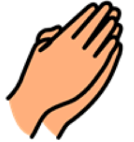 需要祈祷I NEED PRAYER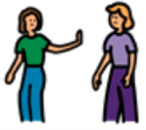 别理我LEAVE ME ALONE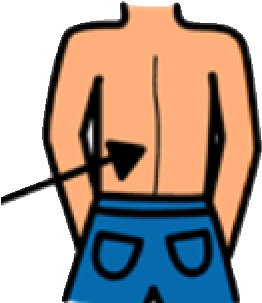 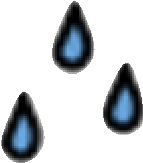 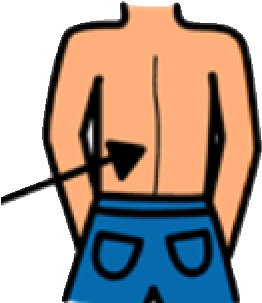 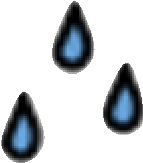 流汗I’M SWEATY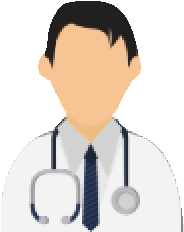 叫医生CALL THE DOCTOR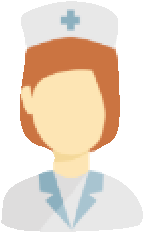 叫护士CALL THE NURSE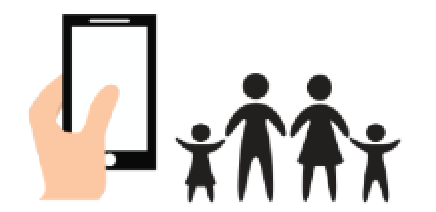 通知我的家人CALL MY FAMILY是YES是YES我不知道I DON’T KNOW我不知道I DON’T KNOW不是NO不是NO